Menú[Fecha][Nombre del evento]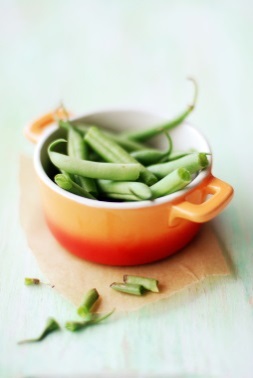 [Nombre del elemento de menú 1][Descripción del elemento. Este es el lugar donde vender plato. Sabe que es fantástico, ¡No sea tímido!]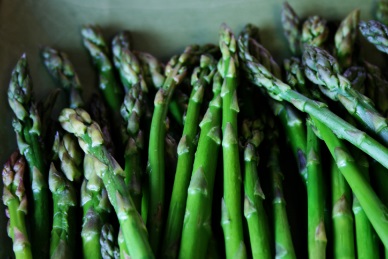 [Nombre del elemento de menú 2][Para reemplazar cualquier texto de marcador de posición (por ejemplo, este), selecciónelo y comience a escribir. No incluya espacios a la izquierda ni a la derecha de los caracteres de la selección.]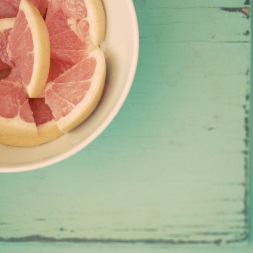 [Nombre del elemento de menú 3][Descripción del elemento de menú.]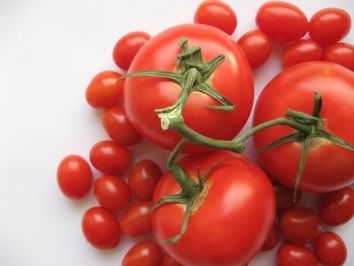 [Nombre del elemento de menú 4][Descripción del elemento de menú.]